SUPPLEMENTAL MATERIAL FOR: Mechanical thrombectomy in patients with acute ischemic stroke and ASPECTS ≤6:A Meta-Analysis TABLE OF CONTENTSSUPPLEMENTAL TABLESSupplemental Table 1. Search syntaxSupplemental Table 2. Summary of studies included in meta-analysisSupplemental Table 3. Quality measure of included studies by the Newcastle-Ottawa quality assessment scaleSupplemental Table 4. Characteristics of patients with acute ischemic stroke and low ASPECTS treated by mechanical thrombectomy and medical therapy.SUPPLEMENTAL FIGURESSupplemental Figure 1 (A, B, C). Random-effect meta-analysis of the proportion of patients with mRS 0-2 at 3-months follow-up after MT: the funnel plot followed by Egger’s linear regression test excludes publication bias (A). Meta-regression showed an insignificant variation of the effect size (B) over the investigated years. The sensitivity analysis showed that no individual study significantly influenced the proportion of good functional outcome at 3-months follow-up after MT (C).    Supplemental Figure 2. Forest plot with random-effect model showing the rate of mRS 0-2 at 3-months follow-up after MT among subgroups of ASPECTS 0-3 and 4.Supplemental Figure 3 (A, B). Forest plot with random-effect model showing the proportion of mRS 0-2 at 3 months after MT among ASPECTS 0-6 patients dichotomized into younger (<70 years) and older (≥70 years) patients.   Supplemental Figure 4. Meta-regression showing a significant association between the proportion of patients with mRS 0-2 at 90 days and the mean symptoms onset to recanalization time.Supplemental Table 1. Search syntaxSupplemental Table 2. Summary of studies included in meta-analysisR=retrospective study; PRe=prospective registry; PRa= prospective randomized study Pts=patients; SR= stent retriever; AS= aspiration; EVT= endovascular treatment; m RS= modified Ranking Scale; s ICH= symptomatic intracranial hemorrhage; NIHSS = National Institute of Health Stroke Score; TICI= thrombolysis in cerebral infarction; IAT= intraarterial thrombolysis Supplemental Table 3. Quality measure of included studies by the Newcastle-Ottawa quality assessment scaleEach star (*) indicates one point of the scale Note= a) Comparability (point A) was tested comparing the final m RS 0-2 among patients with acute large vessel occlusion treated endovascularly vs patients with acute large vessel occlusion undergoing medical management b) Comparability (point B) was tested comparing the secondary outcomes (m RS 0-2 among subgroups of ASPECTS and subgroups of age, morality, symptomatic intracranial hemorrhage) among the thrombectomy group vs the control group.Supplemental Table 4. Characteristics of patients with acute ischemic stroke and low ASPECTS treated by mechanical thrombectomy and medical therapy.EVT= endovascular treatment; N=number; NIHSS= National Institute of Health Stroke ScoreSupplemental Figure 1 (A, B, C). Random-effect meta-analysis of the proportion of patients with mRS 0-2 at 3-months follow-up after MT: the funnel plot followed by Egger’s linear regression test excludes publication bias (A). Meta-regression showed an insignificant variation of the effect size (B) over the investigated years. The sensitivity analysis showed that no individual study significantly influenced the proportion of good functional outcome at 3-months follow-up after MT (C).   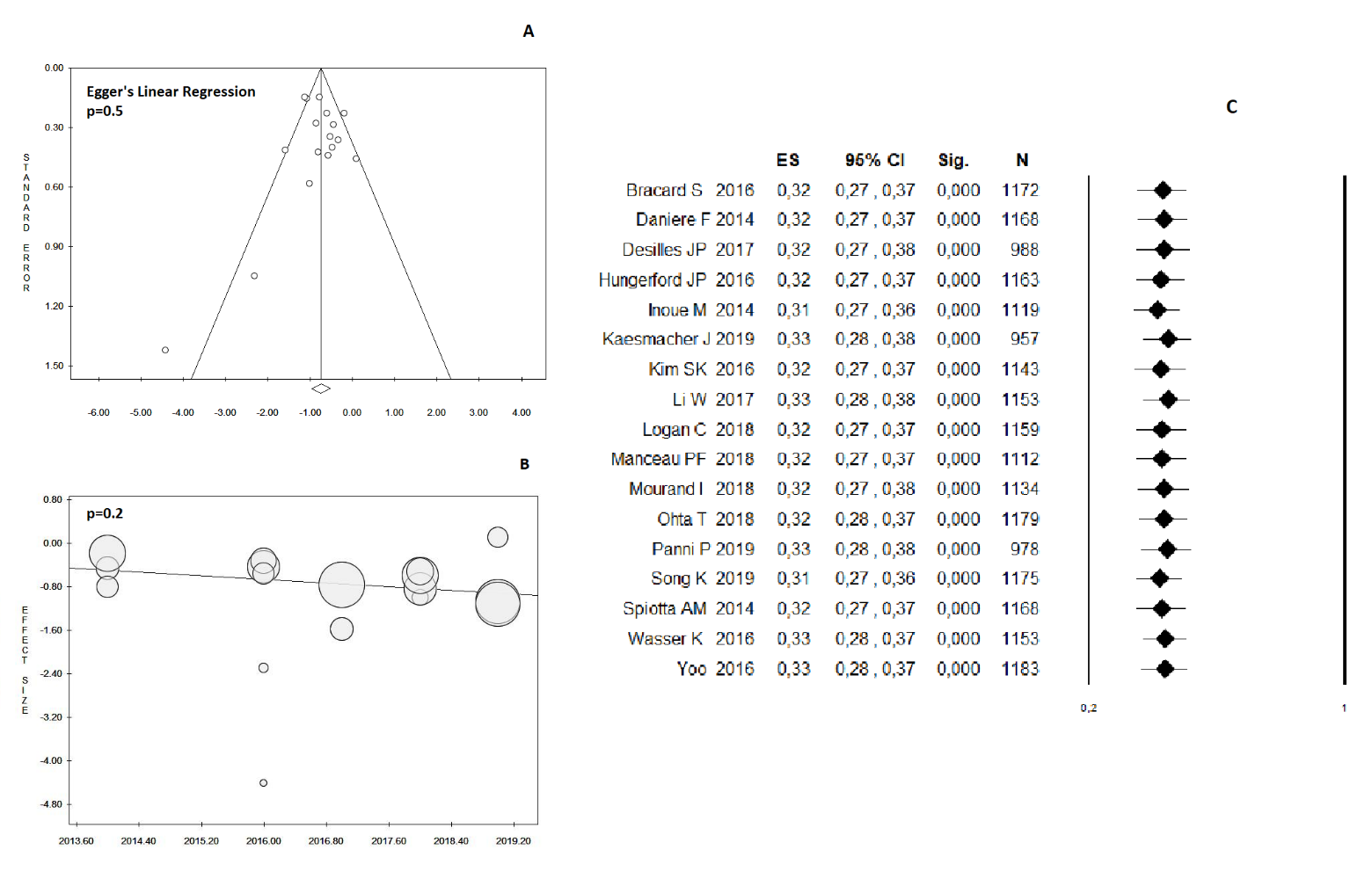 Supplemental Figure 2. Forest plot with random-effect model showing the rate of mRS 0-2 at 3-months follow-up after MT among subgroups of ASPECTS 0-3 and 4.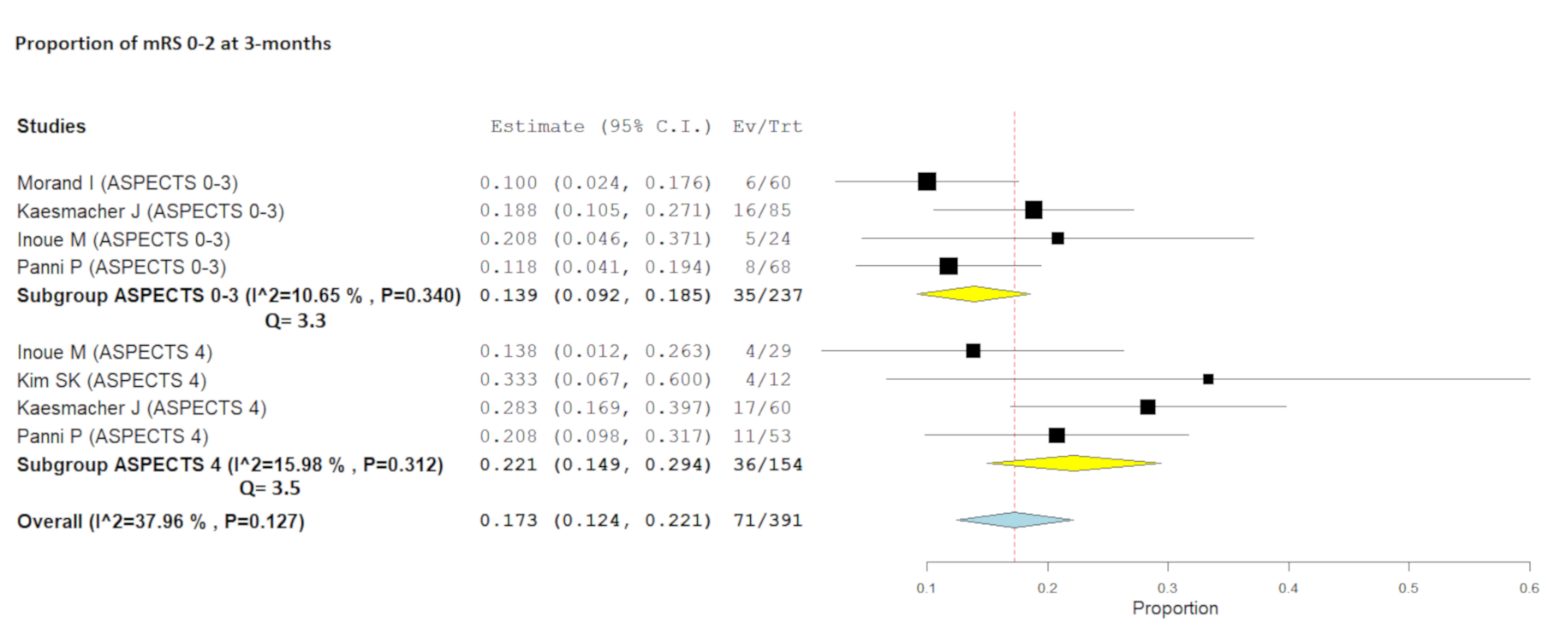 Supplemental Figure 3 (A, B). Forest plot with random-effect model showing the proportion of mRS 0-2 at 3 months after MT among ASPECTS 0-6 patients dichotomized into younger (<70 years) and older (≥70 years) patients.   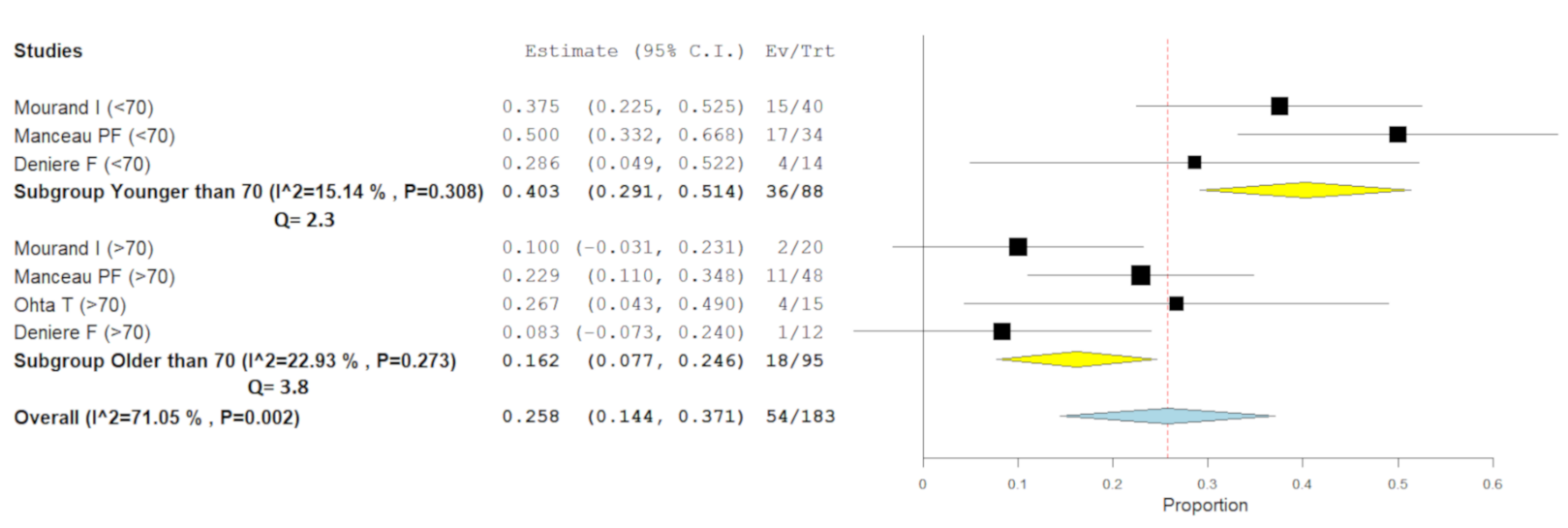 Supplemental Figure 4. Meta-regression showing a significant association between the proportion of patients with mRS 0-2 at 90 days and the mean symptoms onset to recanalization time.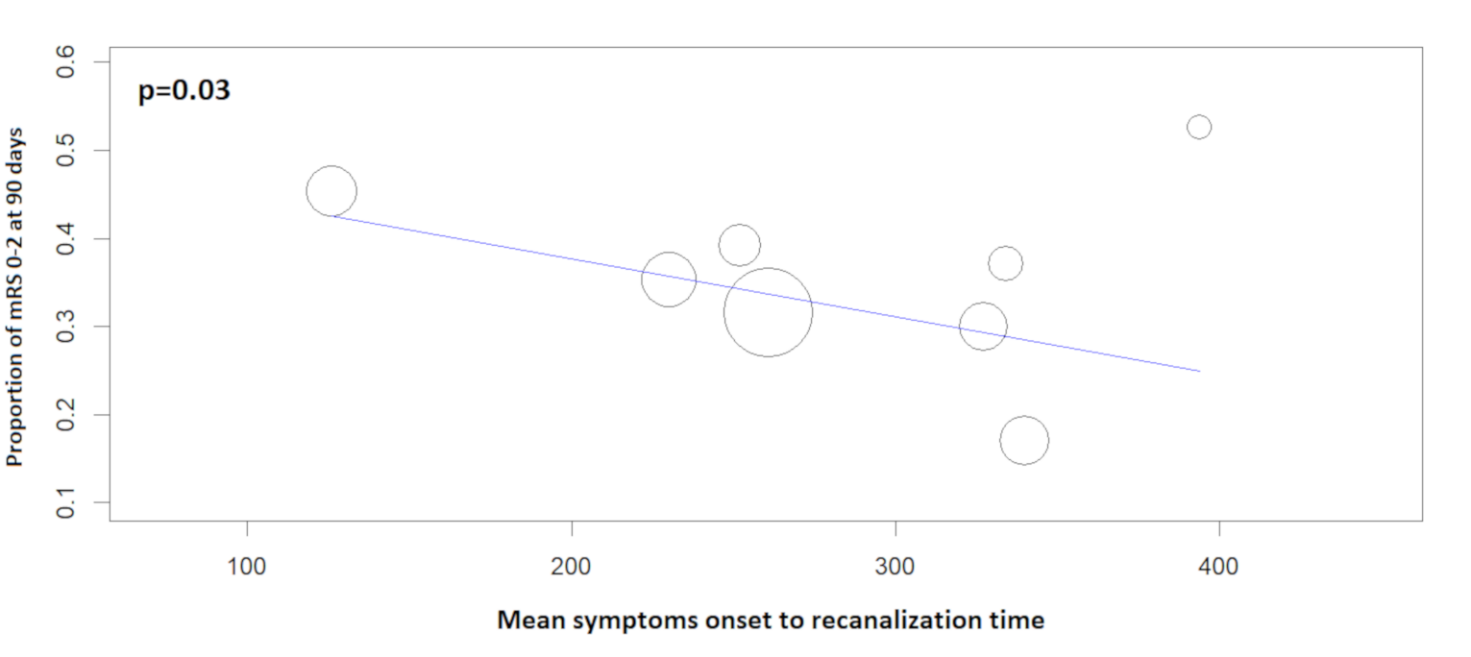 PubMed search accessed on 1 June 2019(10 studies)Embase search accessed on 1 June 2019(63 studies) Scopus search accessed on 1 June 2019(406 studies)First Search Syntax (((((((thrombectomy) AND (intermediate OR unfavorable ASPECTS) AND stroke)) OR ((revascularization) AND (intermediate OR unfavorable ASPECTS) AND stroke)) OR ((endovascular treatment) AND low ASPECTS AND stroke)) OR ((endovascular treatment) AND low ASPECTS)) OR ((thrombectomy) AND low ASPECTS)) AND ((revascularization) AND low ASPECTS AND stroke)Second Search Syntax((((((Borderline) AND ASPECTS) AND (stroke OR occlusion))) OR (((Borderline) AND ASPECTS) AND (acute ischemic stroke OR occlusion))) OR ((Low DWI-ASPECTS) AND (thrombectomy OR endovascular))) AND ((thrombectomy) AND large stroke AND ASPECTS)(thrombectomy AND low AND aspects OR (('thrombectomy':ab,ti OR 'endovascular':ab,ti) AND ('low':ab,ti OR 'intermediate':ab,ti) AND 'aspects':ab,ti AND 'stroke':ab,ti)) AND ('article'/it OR 'review'/it) OR ('thrombectomy':ti AND 'large infarct':ti)(thrombectomy  AND  aspects  AND ≤  5 )  OR  ( thrombectomy  AND  aspects  AND ≤  6 )  OR  (thrombectomy  AND  low  AND aspects  AND  stroke )  AND  (LIMIT-TO ( LANGUAGE ,  "English" ) )  AND  ( LIMIT-TO ( DOCTYPE ,  "ar" ) )  AND  ( LIMIT-TO ( SUBJAREA ,  "MEDI" )  OR  LIMIT-TO (SUBJAREA ,  "NEUR" ) )Study NameDesignDefinition of Low-ASPECTSN of Cases (EVT treatment)N of Controls (Medical treatment)Type of EVTImaging modalityMedian Initial NIHSS (cases vs controls)m RS0-2 3 months(CASES)m RS0-2 3 months(CONTROLS)sICH (CASES)sICH (CONTROLS)TICI 2b-3 EVT groupMourand I 201815R≤56048SRMRI DWI20/2218/601/483/603/4845/60Desilles JP 201720PRe≤6206NASR or ASMRI DWI19/NA65/206NA119/206NA145/218Manceau PF 201826R≤582NASR or ASMRI DWI18/NA29/82NA32/80NA41/82Ohta T 201816R≤61523SRMRI DWI18/NA4/150/230/157/23NABracard S 201614PRa≤42235SR or ASMRI DWINA8/229/35NANANAHungerford JP 201621R≤631NAASCT perfusionNA13/31NA5/31NA5/31Kim SK 201623R4-651NASRMRI DWI15/NA20/51NA2/51NA43/51Spiotta AM 201428R3-626NASRCT perfusionNA10/26NA8/26NANALogan C 201825R≤635NASRCT18/NA13/35NA3/35NA26/35Wasser K 201617R≤54259SRCT16/160/410/5929/4150/59NALi W 201724PRe5 and 641NASRCTNA/NA7/41NA8/41NA35/41Song K 201927R≤519NASRMRI DWI16/NA10/19NA2/19NA19/19Danière F 201419PRe≤526NASRMRI DWINA/NA8/26NANANA21/26Inoue M 201422PRe≤575NASRMRI DWI18/NA34/75NA15/75NANAYoo AJ 201618PRa≤41119SR + IATCT19/211/110/191/111/19NAKaesmacher J 201931 PRe≤5237NASRMRI-DWI and CT19/NA58/237NA17/237NA165/236Panni P 201932PRe≤5216NASR + ASMRI DWI20/NA55/216NZ10/216NA149/216Study NameSelection Selection Selection Selection Selection Selection Selection Selection ComparabilityComparabilityComparabilityComparabilityExposure Exposure Exposure Exposure Exposure Total Study Name1)1)2)2)3)3)4)4)a)a)b)b)1)1)2)2)3)Total RETROSPECTIVE DESIGN (score 0 to 9; “high-quality”=studies with 6 or more stars)RETROSPECTIVE DESIGN (score 0 to 9; “high-quality”=studies with 6 or more stars)RETROSPECTIVE DESIGN (score 0 to 9; “high-quality”=studies with 6 or more stars)RETROSPECTIVE DESIGN (score 0 to 9; “high-quality”=studies with 6 or more stars)RETROSPECTIVE DESIGN (score 0 to 9; “high-quality”=studies with 6 or more stars)RETROSPECTIVE DESIGN (score 0 to 9; “high-quality”=studies with 6 or more stars)RETROSPECTIVE DESIGN (score 0 to 9; “high-quality”=studies with 6 or more stars)RETROSPECTIVE DESIGN (score 0 to 9; “high-quality”=studies with 6 or more stars)RETROSPECTIVE DESIGN (score 0 to 9; “high-quality”=studies with 6 or more stars)RETROSPECTIVE DESIGN (score 0 to 9; “high-quality”=studies with 6 or more stars)RETROSPECTIVE DESIGN (score 0 to 9; “high-quality”=studies with 6 or more stars)RETROSPECTIVE DESIGN (score 0 to 9; “high-quality”=studies with 6 or more stars)RETROSPECTIVE DESIGN (score 0 to 9; “high-quality”=studies with 6 or more stars)RETROSPECTIVE DESIGN (score 0 to 9; “high-quality”=studies with 6 or more stars)RETROSPECTIVE DESIGN (score 0 to 9; “high-quality”=studies with 6 or more stars)RETROSPECTIVE DESIGN (score 0 to 9; “high-quality”=studies with 6 or more stars)RETROSPECTIVE DESIGN (score 0 to 9; “high-quality”=studies with 6 or more stars)RETROSPECTIVE DESIGN (score 0 to 9; “high-quality”=studies with 6 or more stars)RETROSPECTIVE DESIGN (score 0 to 9; “high-quality”=studies with 6 or more stars)Mourand I 2018****************8Manceau PF 2018*******3Ohta T 2018****************8Hungerford JP 2016*******3Kim SK 2016*********4Spiotta AM 2014*******3Logan C 2018*******3Wasser K 2016****************8Song K 2019*******3Study NameSelectionSelectionSelectionSelectionSelectionSelectionSelectionSelectionComparabilityComparabilityComparabilityComparabilityOutcomeOutcomeOutcomeOutcomeOutcomeTotalStudy Name1)1)1)2)2)3)4)4)a)a)b)b)1)2)2)3)3)TotalPROSPECTIVE DESIGN/COHORT (score 0 to 9; “high-quality”=studies with 6 or more stars)PROSPECTIVE DESIGN/COHORT (score 0 to 9; “high-quality”=studies with 6 or more stars)PROSPECTIVE DESIGN/COHORT (score 0 to 9; “high-quality”=studies with 6 or more stars)PROSPECTIVE DESIGN/COHORT (score 0 to 9; “high-quality”=studies with 6 or more stars)PROSPECTIVE DESIGN/COHORT (score 0 to 9; “high-quality”=studies with 6 or more stars)PROSPECTIVE DESIGN/COHORT (score 0 to 9; “high-quality”=studies with 6 or more stars)PROSPECTIVE DESIGN/COHORT (score 0 to 9; “high-quality”=studies with 6 or more stars)PROSPECTIVE DESIGN/COHORT (score 0 to 9; “high-quality”=studies with 6 or more stars)PROSPECTIVE DESIGN/COHORT (score 0 to 9; “high-quality”=studies with 6 or more stars)PROSPECTIVE DESIGN/COHORT (score 0 to 9; “high-quality”=studies with 6 or more stars)PROSPECTIVE DESIGN/COHORT (score 0 to 9; “high-quality”=studies with 6 or more stars)PROSPECTIVE DESIGN/COHORT (score 0 to 9; “high-quality”=studies with 6 or more stars)PROSPECTIVE DESIGN/COHORT (score 0 to 9; “high-quality”=studies with 6 or more stars)PROSPECTIVE DESIGN/COHORT (score 0 to 9; “high-quality”=studies with 6 or more stars)PROSPECTIVE DESIGN/COHORT (score 0 to 9; “high-quality”=studies with 6 or more stars)PROSPECTIVE DESIGN/COHORT (score 0 to 9; “high-quality”=studies with 6 or more stars)PROSPECTIVE DESIGN/COHORT (score 0 to 9; “high-quality”=studies with 6 or more stars)PROSPECTIVE DESIGN/COHORT (score 0 to 9; “high-quality”=studies with 6 or more stars)PROSPECTIVE DESIGN/COHORT (score 0 to 9; “high-quality”=studies with 6 or more stars)Desilles JP 2017Desilles JP 2017******* * *****7Bracard S 2016Bracard S 2016********* * *****8Li W 2017Li W 2017******* * *****7Deniere F 2014Deniere F 2014****** * *****6Inoue M 2014Inoue M 2014******* * *****7Yoo AJ 2016Yoo AJ 2016********* * *****8Kaesmacher J 2019Kaesmacher J 2019******* * *****7Panni P 2019Panni P 2019******* * *****7VariablesEVT group (95% CI)N of Studies EVT groupMedical treatment group (95% CI)N of Studies Medical Treatment groupp-valueOverall N of Patients1194171845Male 611/1140= 53.6% (50-56)1269/130= 53% (44-61)30.9Mean age 68.7 (43-91)1075 (50-94)30.1Hypertension 531/1044= 50.8% (48-53)1073/130=56% (47.5-64)30.2Dyslipidemia 223/788= 28.3% (25-31)1026/130=20% (14-27.7)30.04Diabetes255/882= 28.9%(14.6-21)1125/130= 19%(13-27)30.02Median Initial NIHSS 18 (9-28)1119 (5-40)30.4Intravenous thrombolysis620/1091= 56.8% (53-59.7)1168/142= 47.8% (40-56)30.04Location of OcclusionM1M2Carotid BifurcationTandem  563/990= 56,8% (53-59)44/990= 4.4% (3.3-5.9)271/990= 27% (24-30)140/990= 14% (12-16)980/130= 61.5% (53-69)4/130= 3% (0.9-8.9)25/130= 19% (13-27)21/130= 16% (11-23.5)30.30.40.090.5Mean symptoms onset to groin puncture time (minutes) 271.6 (164-320)8NANANAMean symptoms onset to recanalization time (minutes) 286 (153-370)6NANANAMean symptoms onset to admission time (minutes)115 (10-380)4130 (37-642)30.7